Success with Common Core 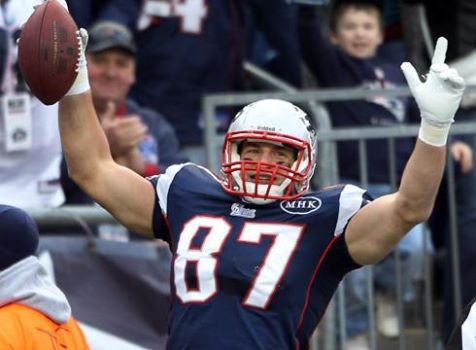 TEN Next Practices ForCommon CoreReading and Writing MasteryKay Scheidler, Ed.D.www.kayscheidler.comAuthor, NewSouth Books, 2015 Standards Matter:Why and What of Common Core Reading, Writing StandardsI Next Practice Student ResearchII. Machu Picchu words & imagesIII. Mentor textsIV. Next Practice Fishbowl Socratic SeminarV. Evidence Based PracticeVI. Writing Process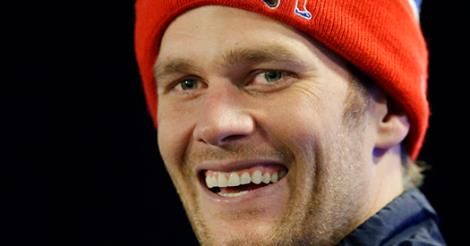 VII. Peer EditingVIII. Assess ArgumentIX. Personalized Reading: Critical Analysis of Sports ArticlesX.  Read Complex Tests Proficiently 